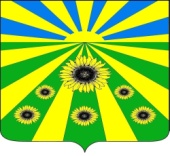 РЕШЕНИЕСОВЕТА РАССВЕТОВСКОГО СЕЛЬСКОГО ПОСЕЛЕНИЯ СТАРОМИНСКОГО РАЙОНАот 25.02.2022                                                                                             № 28.2п. РассветО внесении изменений в решение Совета Рассветовского сельского поселения Староминского района от 22 ноября 2017 № 40.1 «О земельном налоге»В соответствии с главой 31 Налогового кодекса Российской Федерации, Федеральным законом от 29.09. 2019 года № 325-ФЗ «О внесении изменений в часть первую и вторую Налогового кодекса Российской Федерации», п. 2 ч. 1 ст. 14 Федерального закона от 06.10.2003 № 131-ФЗ «Об общих принципах организации местного самоуправления в Российской Федерации», статьей 26 Устава Рассветовского сельского поселения Староминского района, Совет Рассветовского сельского поселения Староминского района решил:Внести изменения в решение Совета Рассветовского сельского поселения Староминского района от 22 ноября 2017 года № 40.1 «О земельном налоге» (далее Решение):1.1 абзац 4 пункта 5 Решения исключить.Внести изменения в Решение от 22 ноября 2017 года № 40.1 «О земельном налоге» (в ред. от 22.11.2019 № 4.1):пункт 6.1 Решения исключить.Опубликовать настоящее Решение в газете «Степная новь» и разместить на официальном сайте администрации Рассветовского сельского поселения Староминского района в информационно-телекоммуникационной сети «Интернет», направить настоящее Решение в электронной форме в Межрайонную инспекцию Федеральной налоговой службы России № 12 по Краснодарскому краю.Контроль за исполнением настоящего Решения возложить на комиссию по финансово-бюджетной и экономической политике Совета Рассветовского сельского поселения (Ющенко Е.А.).Настоящее Решение вступает в силу со дня официального опубликования и распространяется на правоотношения, возникшие с 01 января 2021 года.Глава Рассветовского сельского поселенияСтароминского района                                                               А.В. ДемченкоЛИСТ  СОГЛАСОВАНИЯпроекта решения Совета Рассветовского сельского поселения Староминского района от 25.02.2022 № 28.2 «О внесении изменений в решение Совета Рассветовского сельского поселения Староминского района от 22 ноября 2017 № 40.1 «О земельном налоге»Проект внесён:Глава Рассветовского сельского поселения Староминского района                                                     А.В. Демченко                                                                                            «___»____________2022 г.Проект подготовлен:Ведущий специалистРассветовского сельского поселения                                                Е.Н. Коркишко                                                                                            «___»____________2022 г.Проект согласован:	Председатель комиссиипо финансово-бюджетной и экономической политикеСовета Рассветовского сельского поселения                                      Е.А. Ющенко                                                                                            «___»____________2022 г.Ведущий специалистРассветовского сельского поселения                                                    А.Г. Фесенко                                                                                            «___»____________2022 г.Ведущий специалистРассветовского сельского поселения                                                       Л.В. Бреева                                                                                            «___»____________2022 г.